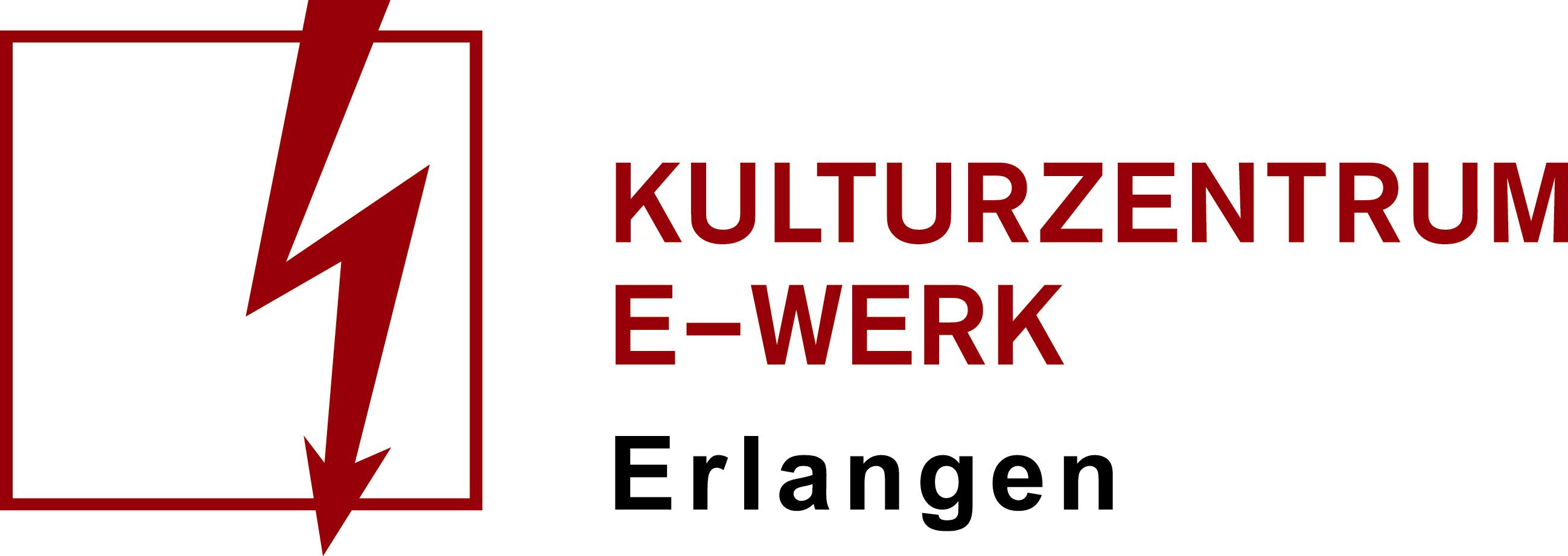 JAMARAM meets JAHCOUSTIX
Mittwoch, 29.12.2021 /// E-Werk, Clubbühne
Einlass: 19 Uhr /// Beginn 20 Uhr /// Art: Konzert
Genre: Reggea, Ska /// Bestuhlt  Vorverkauf: 22,50 Euro inkl. Gebühren /// AK: 25 EuroTicketlink: https://e-werk.reservix.de/p/reservix/event/1536457
Link zum Facebookevent: https://www.facebook.com/events/196406024843600/Die Party geht weiter - 20 Jahre Road-Circus mit Reggae, Dubwise und Worldmusic! 20 Jahre JAMARAM!!Sie sind noch lange nicht platt, der runde Geburtstag wird nach 12 Alben und über 2.000 Konzerten in 30 Ländern mit diversen Releases und noch mehr Live-Konzerten ausgelassen gefeiert. Freut euch auf Hits und Sensationen aus 20 Jahren Bandgeschichte und auf ihren langjährigen Compañero und Reggae-Veteranen JAHCOUSTIX, der 2020 bei einem Großteil der Shows mit im Boot ist. 
Weitere Infos:Website:  https://www.jamaram.de 
Facebook: https://www.facebook.com/JamaramBand
Instagram: https://www.instagram.com/jamaramband/
YouTube: https://www.youtube.com/user/JamaramBand     